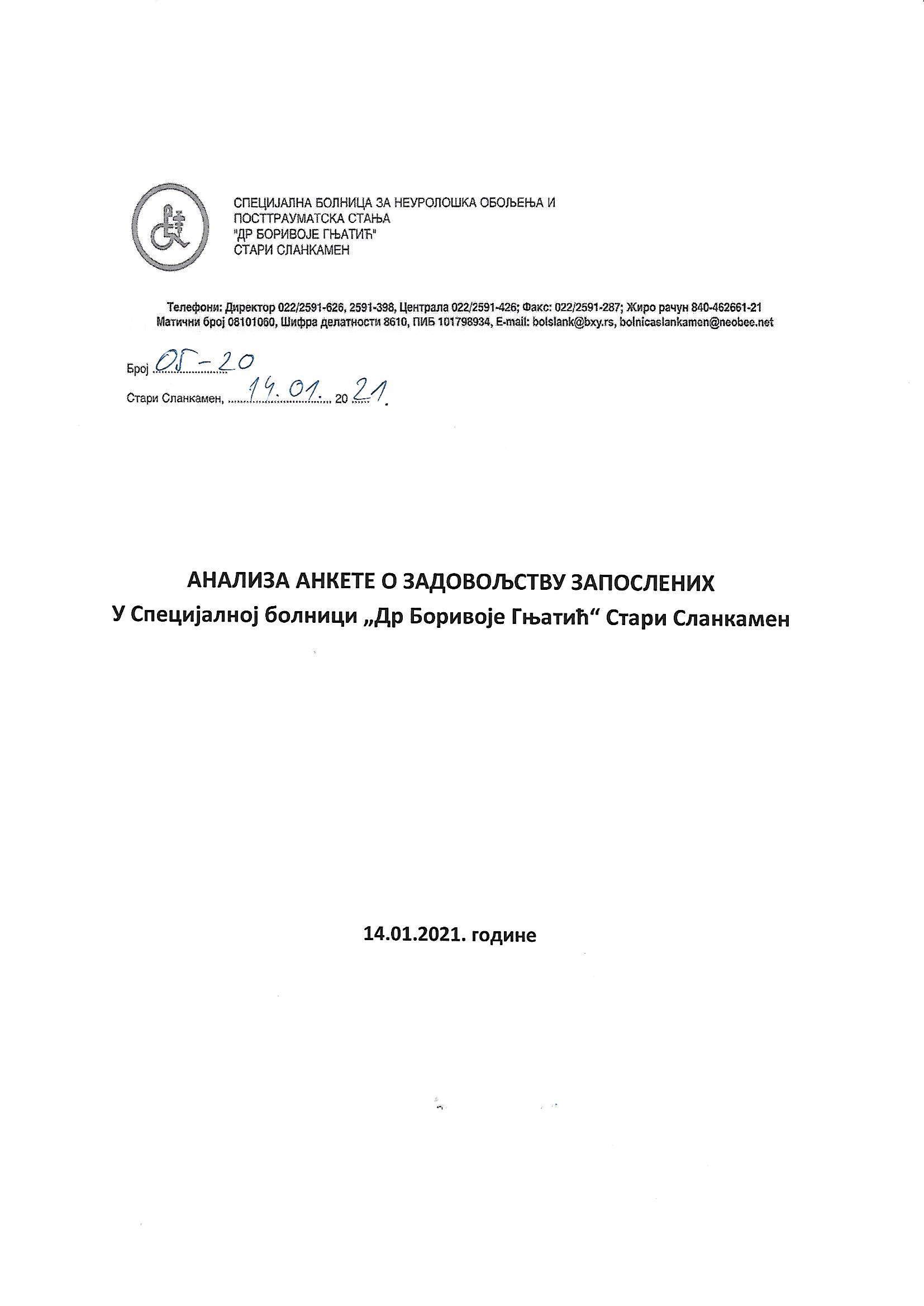 АНАЛИЗА АНКЕТЕ О ЗАДОВОЉСТВУ ЗАПОСЛЕНИХАнкета о задовољству запослених у нашој здравственој установи је спроведена  30.12.2020. године према датим упутствима.Укупан број запослених је 272, а на дан анкете 30.12.2020. на послу било присутно 115, а подељено 86 упитника.Анализа према анкетном упитнику:У КОЈОЈ МЕРИ СТЕ ЗАДОВОЉНИ?Адекватношћу опреме за рад:Адекватношћу простора за рад:Расположивим временом за рад:Аутономијом у обављању посла- могућношћу да доносите одлуку:Уважавањем и вредновањем Вашег рада од стране претпостављених:Непосредном сарадњом са колегама:Односима пацијената према Вама:Могућностима за професионални развој (континуирану едукацију):Финансијком надокнадом за рад:Руковођењем и организацијом рада у установи:Одржавање  адекватних хигијенских услова за рад у складу са мерама превенцијеболничких инфекцијаСпровођење адекватних мера за спречавање и контролу ширења COVID- 19 инфекцијеКолико се приликом обављања посла напети, под стресом или притиском?Колико сте приликом обављања посла у условима епидемије COVID- 19 напети, под стресом или притиском?Да ли сте радили или радите у COVID зони?Шта је од наведеног, по вама, највећи изазов рада у условима епидемије COVID- 19?Ако размишљате о промени посла у наредних пет година, да ли планирате да:Оцена укупног задовољства посла који обављате:ОПШТИ ПОДАЦИПол:Године старости:Занимање: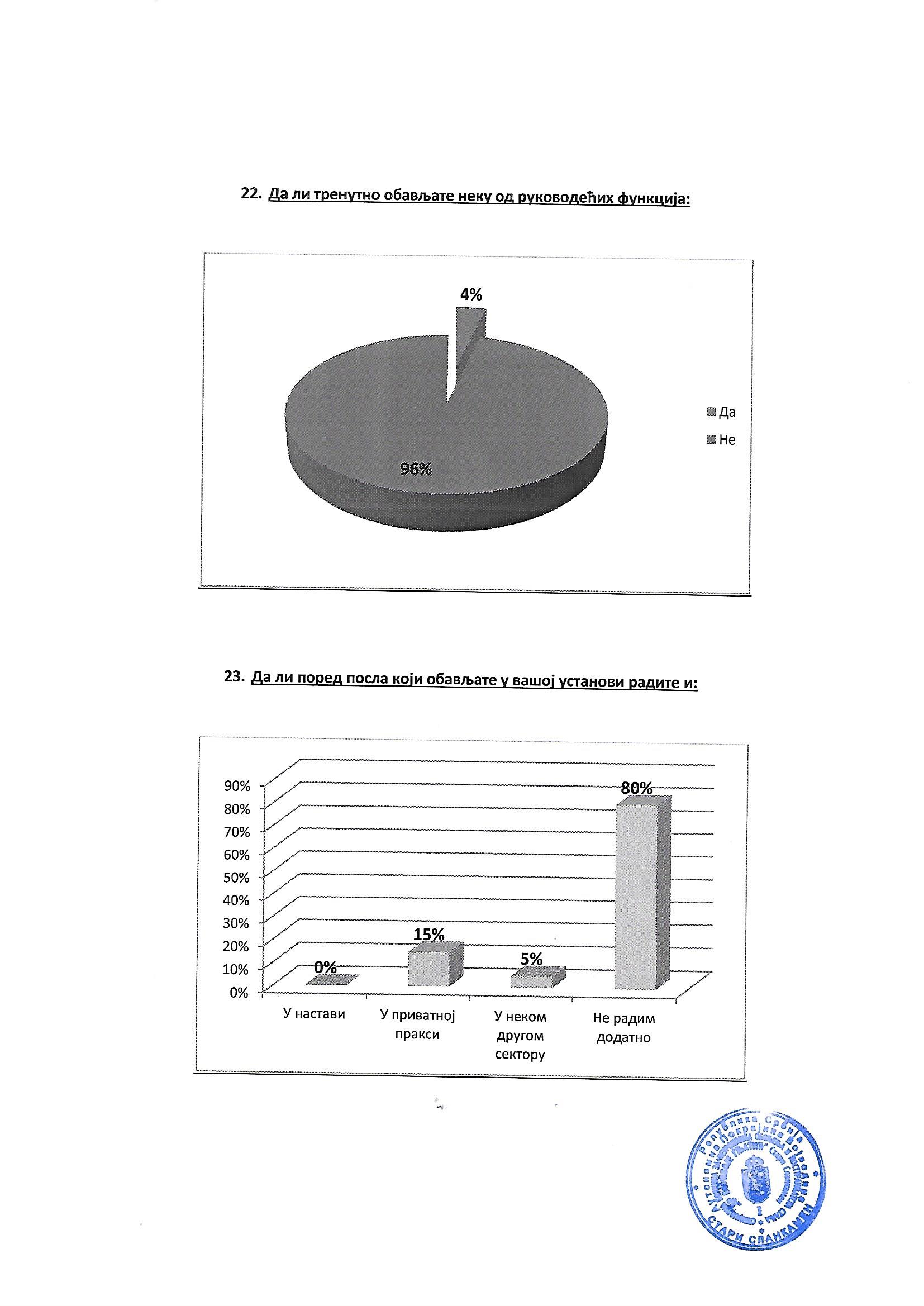 